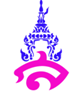 คำอธิบายรายวิชาเพิ่มเติมรายวิชาภาษาจีนเบื้องต้น ๒                 รหัสวิชา จ ๒๑๒๐๒    	            เวลา ๒๐ ชั่วโมงชั้นมัธยมศึกษาปีที่ ๑                             ภาคเรียนที่๒ 		                 ๐.๕ หน่วยกิต ศึกษาส่วนประกอบของอักษร   อักษรจีน   คำศัพท์   วลี   สำนวน  ประโยค   บทสนทนา  นิทานง่ายๆ  และเรื่องเล่า    การสนทนาแลกเปลี่ยน  เกี่ยวกับข้อมูลตนเอง  กิจกรรม และสถานการณ์ต่างๆในชีวิตประจำวัน   สนทนาแลกเปลี่ยนและบรรยาย เกี่ยวกับข้อมูลตนเอง เพื่อน ครอบครัว กิจกรรม   สถานการณ์ต่างๆในชีวิตประจำวัน  เทศกาล วันสำคัญ งานฉลอง และชีวิตความเป็นอยู่ของเจ้าของภาษา  รวมทั้งไวยากรณ์ภาษาจีนที่เกี่ยวข้อง      	โดยใช้ทักษะ ฟัง  พูด อ่าน และ เขียน   บรรยาย  สนทนาแลกเปลี่ยน บอกใจความสำคัญ  ตอบคำถาม  และการนำเสนอข้อมูลเพื่อใช้ภาษาจีนตามสถานการณ์ต่างๆที่เกิดขึ้นในห้องเรียนอย่างเหมาะสม  คุณค่าของการเรียนภาษาจีนและใฝ่เรียนรู้จนเกิดเป็นวินัย ทำให้เกิดความมุ่งมั่นในการเรียนจนสามารถ  นำสิ่งที่เรียนไปใช้ให้เกิดประโยชน์ในชีวิตประจำวันได้    ผลการเรียนรู้๑.  บอกและเขียนส่วนประกอบของภาษาจีน   และเขียนอักษรตามลำดับขีดได้๒.  พูดหรือเขียนเพื่อขอและให้ข้อมูลเกี่ยวกับตนเอง เพื่อน ครอบครัว และเรื่องใกล้ตัวได้๓.  พูดและเขียนบรรยายเกี่ยวกับตนเอง เพื่อน ครอบครัว กิจกรรม  สถานการณ์ต่างๆในชีวิตประจำวัน       อย่างง่ายๆได้    ๔.  สามารถวาดภาพ แผนผัง แผนภูมิ และ ตาราง แสดงข้อมูลต่างๆ ได้  ๕.  บอกใจความสำคัญ และตอบคำถามจากการฟังและอ่านบทสนทนา นิทานง่ายๆ  และเรื่องเล่าได้๖.  ตอบคำถามและบอกความสำคัญของเทศกาล วันสำคัญ งานฉลอง และชีวิตความเป็นอยู่ของจีนได้  รวม      ๖    ผลการเรียนรู้โครงสร้างรายวิชาภาษาจีนเบื้องต้น ๒จ ๒๑๒๐๒    							  ชั้นมัธยมศึกษาปีที่ ๑ ภาคเรียนที่ ๒เวลา ๒๐ ชั่วโมง						  คะแนนเต็ม ๑๐๐ คะแนนหน่วยการเรียนรู้ที่มาตรฐานการเรียนรู้/ตัวชี้วัดสาระสำคัญชื่อหน่วยการเรียนรู้เวลา(ชั่วโมง)น้ำหนักคะแนน๑ผ ๑การอ่านส่วนประกอบของอักษรจีน และการเขียนอักษรจีน汉字อักษรจีน๕๑๕๒ผ ๒, ผ ๓การอ่านตัวเลข  เช่นการพูดถามราคา การขอสิ่งของ การต่อรองราคา การพูดบอกความต้องการและการใช้ไวยากรณ์购物ซื้อของ๔๑๕สอบกลางภาคผ ๑, ผ ๒, ผ ๓การอ่านส่วนประกอบของอักษรจีนการเขียนอักษรจีนการอ่านตัวเลข  เช่น การพูดถามราคา การขอสิ่งของ การต่อรองราคาการพูดบอกความต้องการและการใช้ไวยากรณ์๑๒๐๓ผ ๓, ผ ๔การพูดถามจำนวน การกล่าวลา  และการอวยพร祝福การอวยพร๕๑๕๔ผ ๕, ผ ๖การอ่านนิทานและวัฒนธรรมจีนการใช้ไวยากรณ์中国文化วัฒนธรรมจีน๔๑๕สอบปลายภาคผ ๓, ผ ๔, ผ ๕, ผ ๖การพูดถามจำนวน การกล่าวลา  การอวยพรการอ่านนิทาน และการอ่านวัฒนธรรมจีน และการใช้ไวยากรณ์๑๒๐รวมรวมรวมรวม๒๐๑๐๐